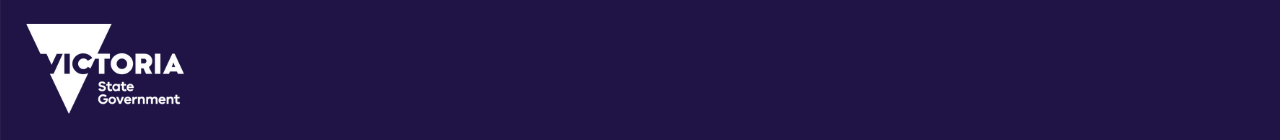 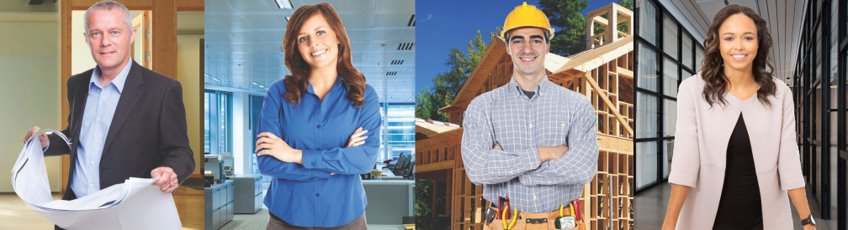 SCFF Drawing Instructions
Section 35 and Section 35(8)
Acquisition of land by acquiring authority
Acquisition of land if an owners corporation is affected (Plan of Subdivision) 
Section 35(8)-Subdivision of land vested or registered in authority 
Section 35(8)-Consolidation of land vested or registered in authoritySCFF Drawing Instructions for Subdivision Act 1988 Primary Dealing TypesPlans under:  Section 35-Acquisition of land by acquiring authority, Acquisition of land if an owners corporation is affected (Plan of Subdivision), Section 35(8)-Subdivision of land vested or registered in authority, Section 35(8)-Consolidation of land vested or registered in authorityDrawing InstructionsDrawing InstructionsRelated Validation RulesCapture at least one cancelled/affected primary parcel using the following layer(s):COMMON-PROPERTY-CANCELLEDCROWN-ALLOTMENT-CANCELLEDCROWN-PORTION-CANCELLEDLOT-CANCELLEDSTAGE-LOT-CANCELLEDRESERVE-CANCELLEDROAD-CANCELLEDCOMMON-PROPERTY-AFFECTEDCROWN-ALLOTMENT-AFFECTEDCROWN-PORTION-AFFECTEDLOT-AFFECTEDSTAGE-LOT-AFFECTEDRESERVE-AFFECTEDROAD- AFFECTEDCapture one label identifier per cancelled primary parcel within the parcel area according to the naming convention rules, using the following layer(s):TEXT-COMMON-PROPERTY-IDTEXT-CROWN-ALLOTMENT-IDTEXT-CROWN-PORTION-IDTEXT-LOT-IDTEXT-STAGE-LOT-IDTEXT-RESERVE-IDTEXT-ROAD-IDCapture at least one created primary parcel using the following layer(s):COMMON-PROPERTY-CREATEDLOT-CREATEDRESERVE-CREATEDROAD-CREATEDCapture one label identifier per created primary parcel within the parcel area according to the naming convention rules, using the following layer(s):TEXT-COMMON-PROPERTY-IDTEXT-LOT-IDTEXT-RESERVE-IDTEXT-ROAD-IDCapture at least two title connections according to the SCFF Guidance Notes, using the following layer(s):ROAD- EXISTINGCROWN-ALLOTMENT- EXISTINGCROWN-PORTION- EXISTINGLOT- EXISTINGRESERVE- EXISTINGCOMMON-PROPERTY-EXISTINGSTAGE-LOT- EXISTINGCapture required easement and restriction parcels according to the SCFF Guidance Notes, using the following layer(s):EASEMENTRESTRICTION-CREATEDMake sure that you follow the rules for fixing easements and restrictions to the title boundaries.Capture one label identifier per easement or restriction parcel within the parcel area according to the naming convention rules, using the following layers:TEXT-EASEMENT-IDTEXT-RESTRICTION-IDIf based on survey, capture survey details using the following layers:POINT-CONTROL-PMPOINT-CONTROL-PCMPOINT-TRAVERSEPOINT-REFERENCELINE-TRAVERSELINE-RADIATIONIf based on survey, capture one label identifier (9 figure number) per PM/PCM point according to the SCFF Guidance Notes, using the following layer:TEXT-POINT-CONTROL-ID